Администрация городского поселения «Карымское»П О С Т А Н О В Л Е Н И Еот  «22»  февраля 2018 года                                                                   № 142  Об утверждении дизайн-проектов благоустройства общественных территорий городского поселения «Карымское», включенных в     муниципальную программу «Формирование современной городскойсреды на территории городского поселения «Карымское» на 2018 год» В соответствии с Постановлением Правительства Российской Федерации от 10 февраля2017 года №169 «Об утверждении правил предоставления и распределения субсидий из федерального бюджета, бюджетам субъектов Российской Федерации на поддержку государственных программ субъектов Российской Федерации и муниципальных программ формирования современной городской среды»,руководствуясь Уставом городского поселения «Карымское», администрация городского поселения «Карымское»    постановляет:Утвердить дизайн проекты благоустройства общественных территорий городского поселения «Карымское», включенных в муниципальную программу «Формирование современной городской среды на территории городского поселения «Карымское»» на 2018 год согласно приложения №1.Контроль за исполнением настоящего постановления возложить на заместителя руководителя администрации городского поселения «Карымское» А.А.Пахомова.Настоящее постановление обнародовать на информационном стенде администрации городского поселения «Карымское».Глава городского поселения «Карымское»	И.И.МыльниковПриложение №1к постановлению администрациигородского поселения «Карымское» №142 от «22» февраля 2018 года.Дизайн- проект зимнего парка ул.Верхняя№5Благоустройства общественной территории городского поселения «Карымское»,включенных в муниципальную программу «Формирование современной городской среды на территории городского поселения «Карымское» на 2018 год»	Экспликация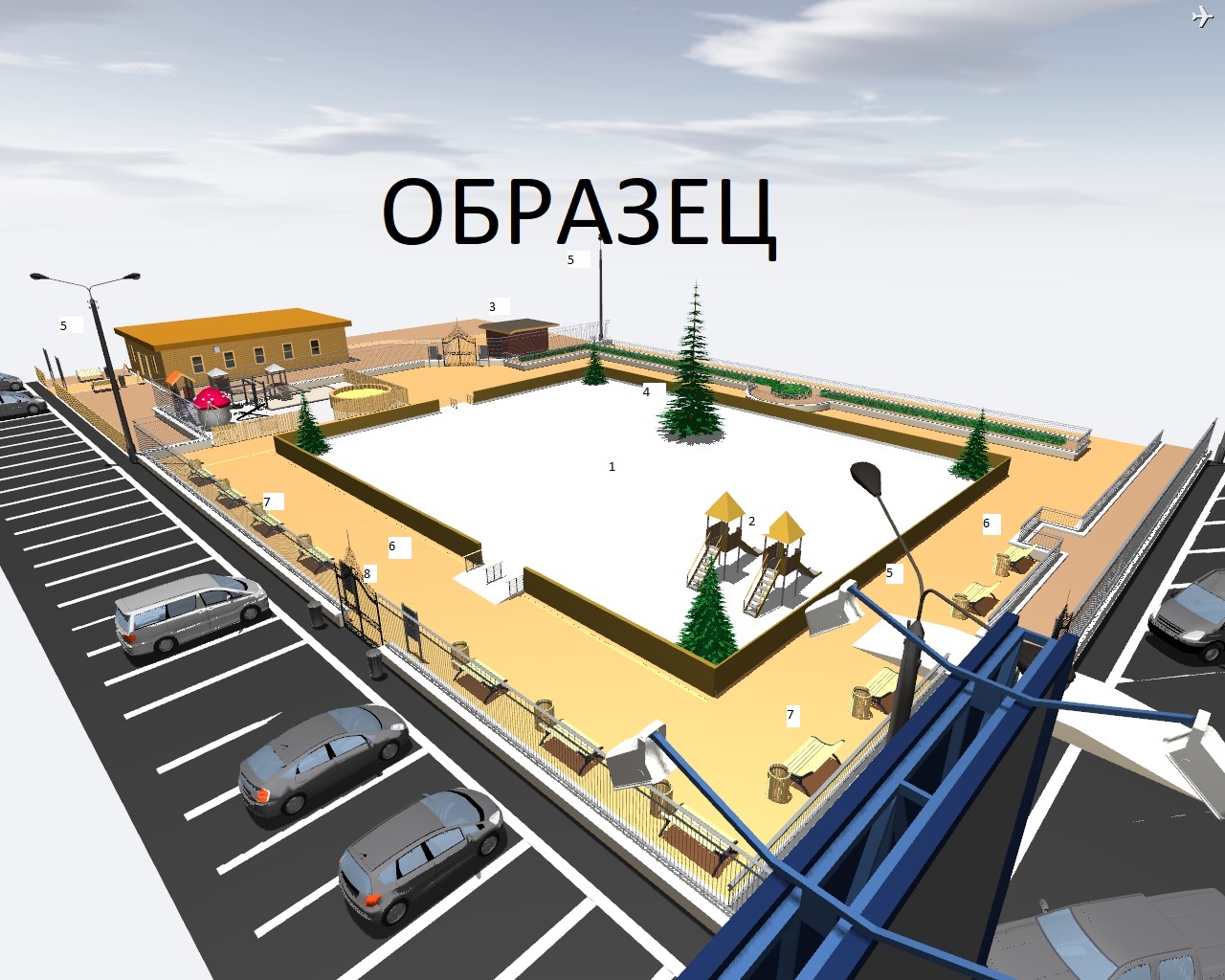 Дизайн- проект летнего парка ул.Верхняя№5Благоустройства общественной территории городского поселения «Карымское»,включенных в муниципальную программу «Формирование современной городской среды на территории городского поселения «Карымское на 2018 год»	Экспликация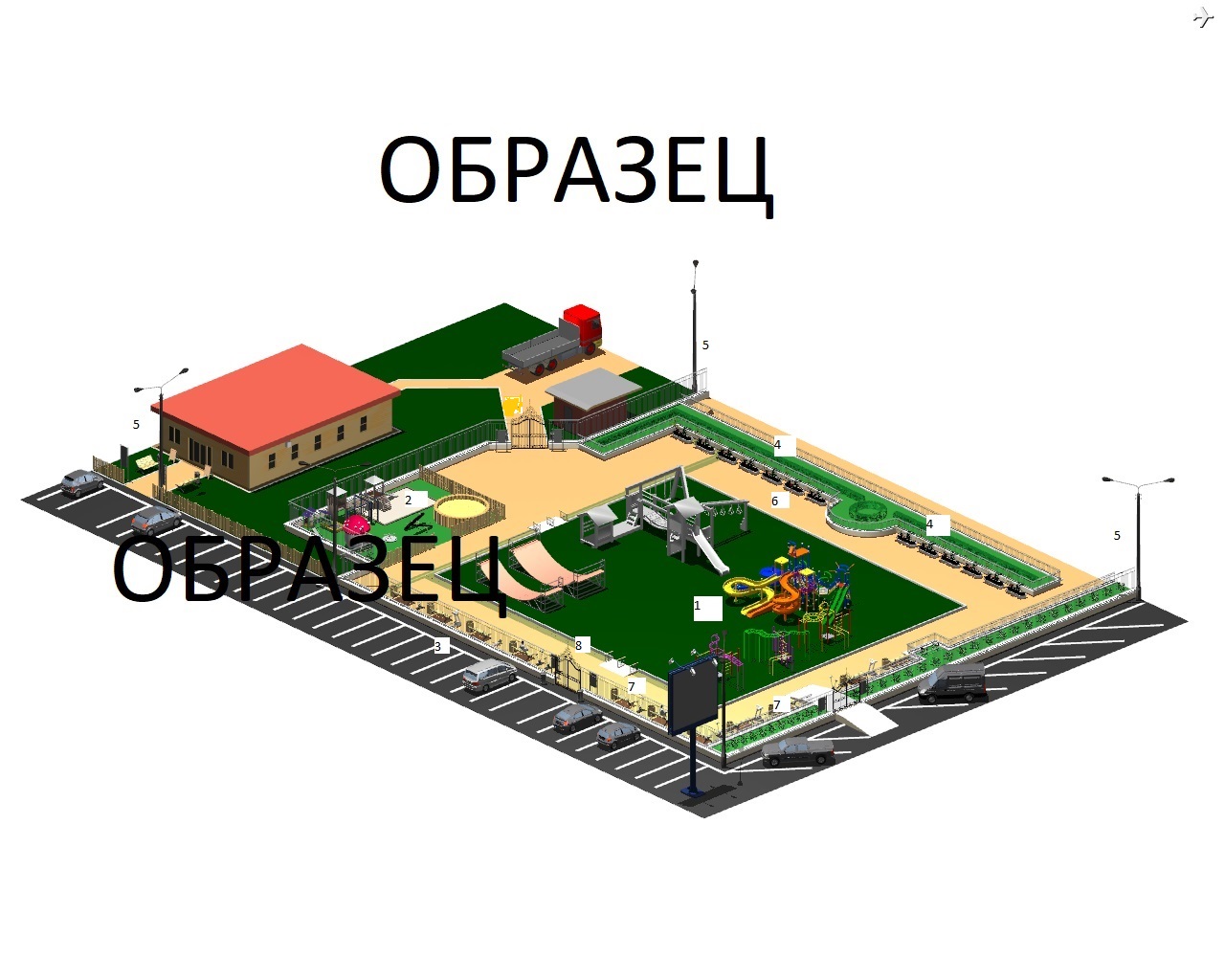 Дизайн- проект парка С.И.Матыжонка ул.ЛенинградскаяБлагоустройства общественной территории городского поселения «Карымское»,включенных в муниципальную программу «Формирование современной городской среды на территории городского поселения «Карымское на 2018 год»           Экспликация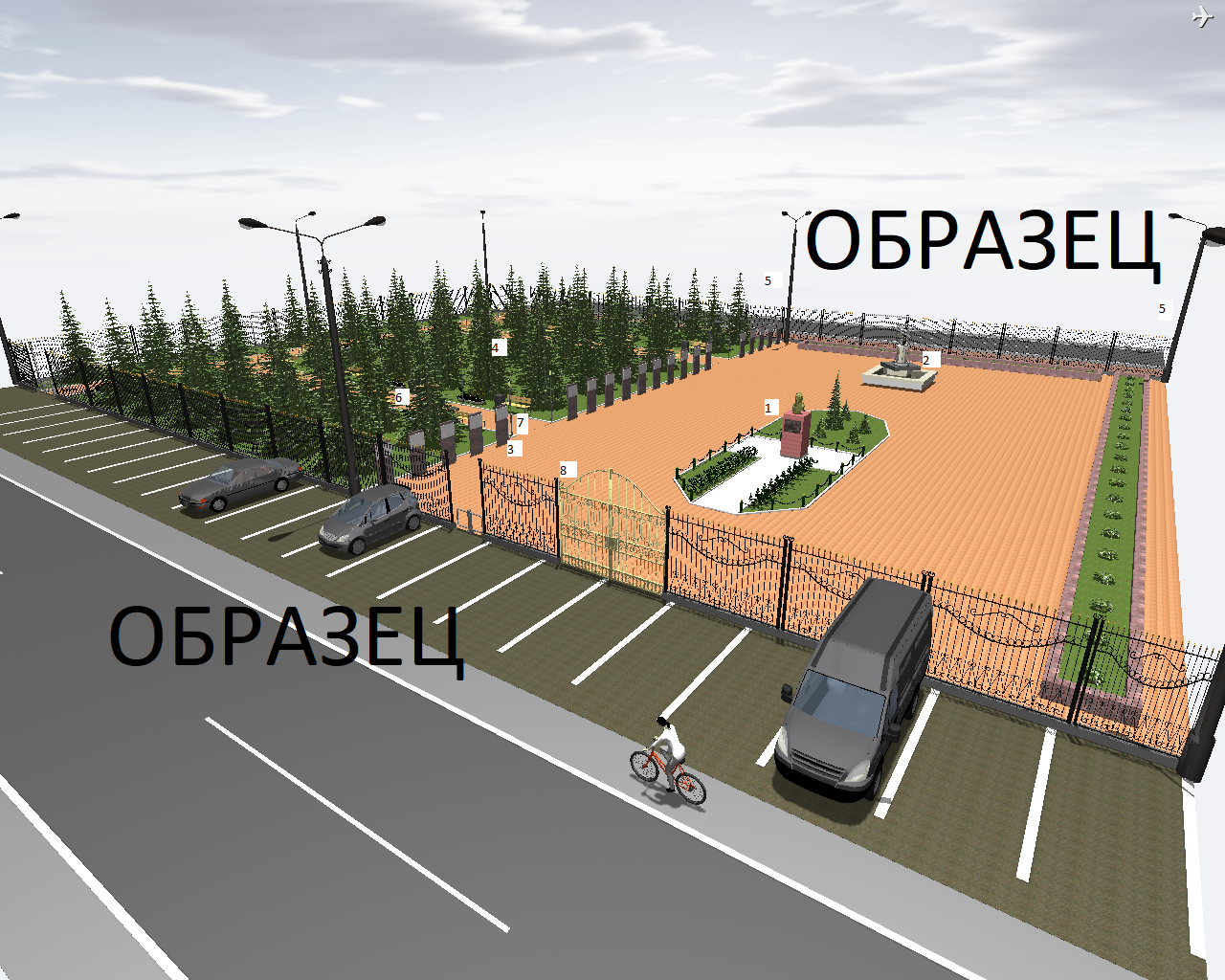 № поз.наименование1Зимний поселковый каток2Зимние горки для катания3Помещение для обогрева и снаряжения коньками4Новогодняя ель5Столбы  освещения6Прогулочная дорожка7Скамейки8Центральный вход№ поз.наименование1Детские игровые формы2Малая детская игровая площадка3Парковка4Кустарные насаждения5Столбы  освещения6Прогулочная дорожка7Скамейки8Центральный вход№ поз.наименование1Памятник «Бюст  С.И.Матыжонок»2Фонтан3Аллея  «Славы  ВОВ»4Лесные насаждения5Столбы  освещения6Прогулочная дорожка7Скамейки8Центральный вход